JOANE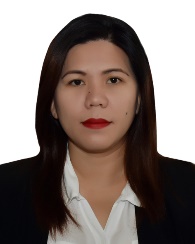 JOANE.357372@2freemail.com 	 ______________________________________________________________________________________________RELEVANT QUALIFICATIONSComputer Literate on Microsoft: Word, Excel, Outlook and Power Point Basic Computer trouble shooting Can undergo pressure in any workplace Flexible, responsible, hardworking, willing to take any job and willingness to learn and fast learnerWith working knowledge on Business Process Outsourcing, Administrative Skills(Secretarial/ Receptionists) and LogisticsResult and detailed oriented, good analytical skills and have good organizational and planning skillsWORK EXPERIENCERECEPTIONISTArab Bank                                                                                              April 2017 - July 2017Assist in preparing and administering office accounts and records.Assist all administrative position as deemed necessary.Directly provide clerical support to the Directors, compose documents, and work with Excel, data entry, format and proof materials.Answering written and verbal request and inquiries for routine information, receiving telephone and personal calls and take message and provide to the appropriate employee.Issue visitor’s pass when requiredSALES / LOGISTICS SPECIALISTAlifca DMCC (AWOK.COM) 						January 2017 – April 2017Plan and track the shipment of final products according to customer requirementsCommunicate with suppliers, retailers, customers etc. to achieve profitable deals and mutual satisfactionEnsure premises, assets and communication ways are used effectivelyMake sure that delivery meets the client needs.SALES REPRESENTATIVEConvergys								May 2015 – September 2016Sell retail products, goods and services to customers. Work with customers to find what they want, create solutions and ensure a smooth sales process.Work to find new sales leads, through business directories, client referrals, etc.SECRETARY/ ADMIN ASSISTANT/ RECEPTIONIST		Showcase Airplane Company 						July 2014 - May 2015Satellite Driving School 							May 2004 - July 2006		Office Administration:Daily routine activities of Document Control, including distribution of documents, tracking and retrieval of documents and other secretarial functions such as filing and data entry.Maintain and control the record system, filing of report, memo and communication letter.Assist in preparing and administering office accounts and records.Assist all administrative position as deemed necessary.Directly provide clerical support to the Directors, compose documents, and work with Excel, data entry, format and proof materials.Answering written and verbal request and inquiries for routine information, receiving telephone and personal calls and take message and provide to the appropriate employee.Issue visitor’s pass when requiredType memos, correspondence, reports and other documents.COLLECTIONS SPECIALIST / CHAT SUPPORT			Iqor									 January 2013 – July 2014       Collections:Responsible for collections of outstanding accounts receivable dollars from the existing client base and all other aspects of collections, resolving customer billing problems and reducing accounts receivable delinquency.Making outbound collection calls in a professional manner while keeping and improving customer relations.Resolves client-billing problems and rescues accounts receivable delinquency, applying good customer service in a timely manner.Collect customer payments in accordance with payment due dates.Provide timely follow-up on payment arrangements.       Chat:Develop strong customer relationships and will be responsible to resolve queries of the customers through e-mail and chat within the assigned TATBuild customer relationships as part of the sales processManage and take ownership of the resolution process for all customer related issuesInform member of current promotions and new or updated productsMaintain up to date knowledge and assimilates quickly to new promotional offers and programs.CUSTOMER SERVICE REPRESENTATIVESutherland Global Services						June 2011 – January 2013 Teletech								September 2010 – December 2010Establishes, develops and maintains business relationships with current customers and prospective customers in the assigned territory/market segment to generate new business for the organization’s products/services. Expedites the resolution of customer problems and complaints.Managing all customer’s issues and resolve all complaints effectively.Analyzing customer service requirements and inform of all available services and their values.Developing and maintaining professional relationship with colleagues and the company to provide exceptional customer care services.Developing and maintaining effective relationship with customers.Ensures that customers are very satisfied by providing excellent quality of service and doing the extra mile.CALL CENTER AGENT / 	SALES SPECIALISTCyber City Teleservices							December 2006 – August 2010Obtains client information by answering telephone calls; interviewing clients; verifying information.Determines eligibility by comparing client information to requirements.Establishes policies by entering client information; confirming pricing.Maintains and improves quality results by adhering to standards and guidelines; recommending improved procedures.Updates job knowledge by studying new product descriptions; participating in educational opportunities.Accomplishes sales and organization mission by completing related results as needed.EDUCATIONBachelor of Science in BiologyPampanga Agricultural CollegeYear 2004PERSONAL DETAILSDate of Birth: July 17, 1985				Nationality: FilipinoMarital Status:  Single